 INU Peshawar                                                                                                                                          Date 20th April 2020Fill below blocks.Instructions: Your time starts once you log in. You have only 48 hours to complete and submit your paper on the portal. After 48 hours your time would be automatically expired. Download this paper and save it with your full name and subject. Attempt all the answers on the same page and keep in your mind to click the SAVE after every 10 minutes. When you are done with paper, go through it and submit your final copy with your name and id on SIC portal.Note:	i. Attempt all three questions. All questions carry equal marks. Be careful about spellings, sentence structure and punctuation marks.Make a report on Sports Week Closing Ceremony at your University. (300-350 words)Write a letter to the Health Department regarding the present outbreak of COVID-19, briefing about the present condition of your area, the response of the people and the preventive facilities at hand. ( 300 words)3. Describe a picture in your own words and suggest a title. (300 words)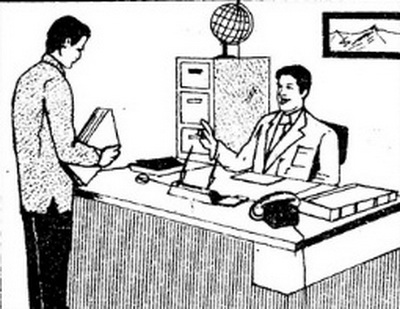 Department   (AHS) DT,RAD & DPTSubject  English-IIMarks 30Semester-IIMid Term Assignment                                                                                         Spring 2020Instructor   Hajra Iqbal                             Student Full  NameStudent Father Name   University ID Card Number 